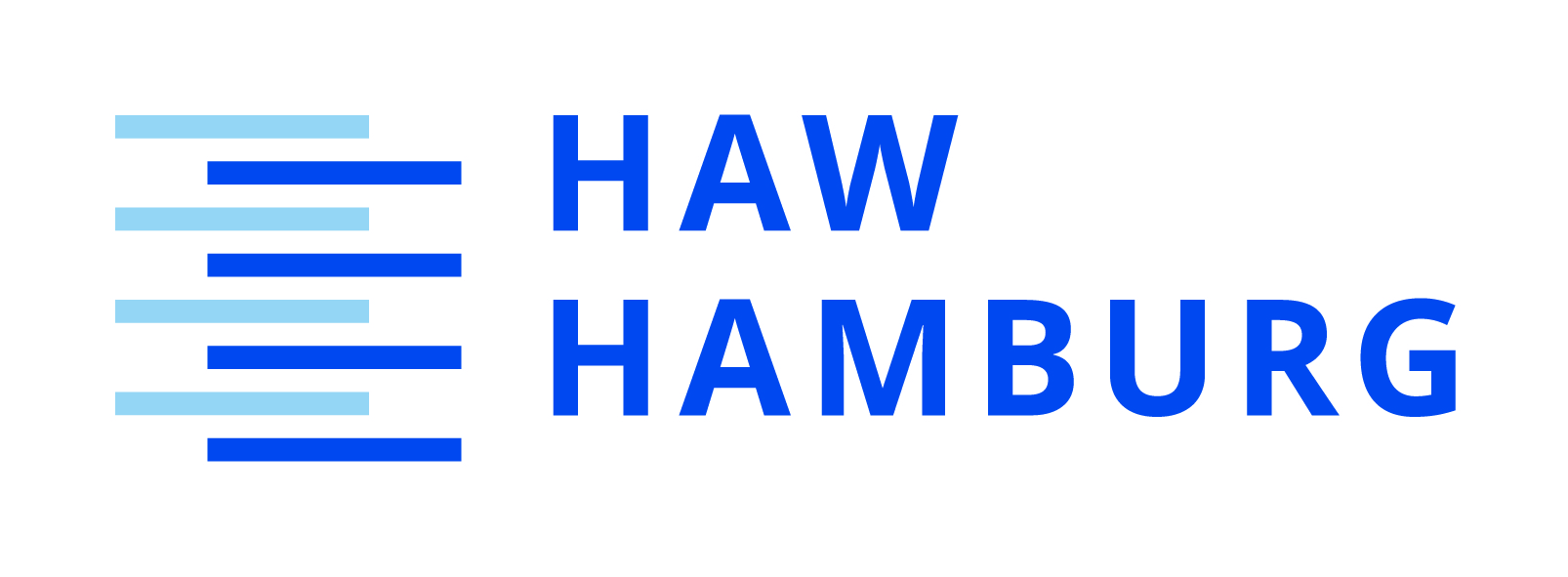 DEPARTMENT OF AUTOMOTIVE AND AERONAUTICAL ENGINEERINGThe Title of the Master Thesis – Over More Than One Line (if necessary)Task for a Master ThesisBackgroundOur planet is a finite entity and as such also energy stored on it is finiteTaskTask of this Master Thesis is to study and analyze... The subtasks are:Data collection ...Comparison ...Discussion ...The report has to be written in English based on German or international standards on report writing.